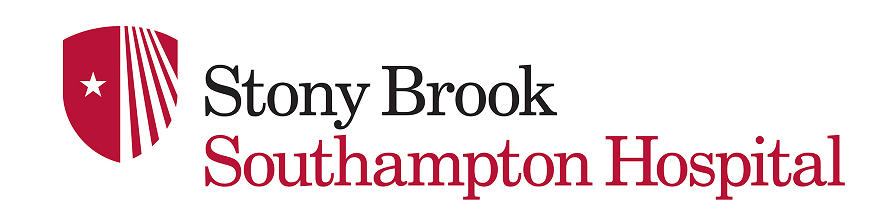 -FAMILY SUPPORT WORKSHOP-6 WEEK SERIESFREE OF CHARGE & OPEN TO THE COMMUNITYBeginning Friday, October 25, 2019, November 1, 2019,November 8, 2019, November 15, 2019,November 22, 2019, and November 29, 20195:00pm-6:00pmAVAILABLE AT THE WORKSHOPDEFINING ADDICTIONUNDERSTANDING CODEPENDENCYWHAT RECOVERY LOOKS LIKEPEER SUPPORT FOR FAMILIESSUPPORT GROUPS FOR FAMILIES/NARCAN TRAININGPUTTING IT ALL TOGETHER: NAVIGATING TREATMENTFor more information contact: Christine Cantrell, BA, CASAC 2PH: 631-655-6839 EMAIL: Christine.Cantrell@stonybrookmedicine.eduLocation: Stony Brook Southampton Hospital, Parrish Hall, 240 Meeting House Lane, Southampton, NY 11968Next to Emergency Department off Herrick Rd.